PROJECT INITIATIONSCOPEThis Quality Work Instruction (QWI) defines the Enterprise Project Management Office (EPMO) Project Initiation procedure as the method to effectively document the steps to initiate an Information Technology (IT) project.  Project Initiation requires the State Chief Information Officer (SCIO) or designee approval of the project Business Case Decision Point (DP) within 0300-0300-005-B PROJECT MANAGEMENT PROCESS.OWNERThe Enterprise Project Management Office (EPMO) Director owns this QWI.  No changes, additions or alterations may be made without the owner’s written approval.REFERENCE DOCUMENTSASSOCIATED FORMSDEFINITIONSBUSINESS CASE:  link to glossary and definitionsDECISION POINT:  link to glossary and definitionsSTAKEHOLDERS:  link to glossary and definitionsPROCEDUREDuring the Project Initiation Phase, the project Business Case is the first DP where a project is elevated to statewide visibility.  Prior to Project Initiation, agencies research and develop potential IT projects as Business Concepts within the Touchdown System.  The purpose of Project Initiation is to present a project Business Case (Project Charter, Project Financial Assessment, Project Benefits, Project Assessment Type and Basic Project Schedule) to the SCIO for review and approval.  The EPMO coordinates all Project Initiation activities across state level stakeholders.  Key among these is the Director of the Office of State Budget and Management (OSBM).NOTE: The above is true for both ‘Lite’ and ‘Enterprise’ Project Types.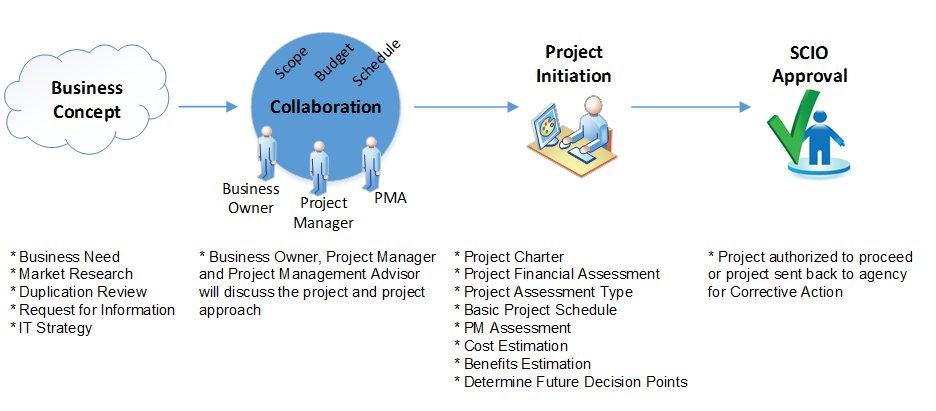 The Project Manager (PM) supports the Business Owner in developing the Project Charter and Project Financial Assessment (with Cost Estimate and Benefits Estimate), and determines a Project Assessment Type in accordance with procedures.The PM will complete the forms listed below (also found as project detail pages in the Touchdown System), along with any additional relevant project documents, into the Project Document Library in the Touchdown System.The Project Management Advisor (PMA) will meet with the PM to complete the 0300-0310-025-D PROJECT MANAGER ASSESSMENT FORM.  The PMA will place this document and any associated artifacts in the Project Document Library.  The PMA brings any issues or concerns to the attention of the appropriate Business Owner.The PMA, PM and PMO will review and determine what additional Decision Points (DPs) the project requires in accordance with 0810-0810-005-D QUALITY CONTROL DECISION POINTS.  At a minimum, all projects will include the Business Case DP (Project Charter, Project Financial Assessment, Project Benefits, Project Assessment Type and Basic Project Schedule).  The Project Financial Assessment may undergo additional review and approval cycles to achieve a project baseline cost estimate.
Agency internal reviews and approvals (or cancellations) occur in accordance with agency specific procedures and reside outside the QMS.  Once the Business Owner approves the Business Case, the PM submits the project for Initiation.The Agency Chief Information Officer (CIO) and Agency Chief Financial Officer (CFO) will approve the project Business Case for submission to the SCIO (for ‘Enterprise’ projects) or the EPMO Director (for ‘Lite’ projects) for review and approval.  The Agency CIO/CFO may delegate this authority in writing and the delegate will approve on behalf of the responsible agency official. This approval may be in the form of a signed document or an agency Business Case Decision Point approval.The PMA will create a Business Case Decision Point when agency approval has been completed. For ‘Enterprise’ projects, this will include approval by OSBM, the EPMO Director and the SCIO.  For ‘Lite’ projects, this will include approval only by the EPMO Director. If the PMA is not available, the PM can create the Business Case Decision Point.
If the project is approved, the PM is authorized to proceed.  If the project is not approved, the PMA will return the project to the agency for revision or cancellation.  The EPMO will provide revision requirements in accordance with 0600-0600-005-B CORRECTIVE ACTION.RECORDS7.1	Unless otherwise specified in this Procedure/QWI, Records shall be maintained in accordance with 	0100-0800-010-B FORMS AND RECORDS CONTROL procedure.8.0	REASON FOR CHANGE8.1	Corrected text to reference “Business Case” Decision Point vice “Project Initiation”.  Added 0810-0810-005-D QUALITY CONTROL DECISION POINTS in both the text and section 4.0 ASSOCIATED FORMS.  Added “Business Case” to section 5.0 DEFINITIONS.8.2	Removed references to Project Decision Memo in section 3.0 REFERENCE DOCUMENTS, section 4.0ASSOCIATED FORMS and section 6.0 PROCEDURE.8.3	Added Project Benefits as part of the business case.8.4	Change EPMO Manager to EPMO Director.8.5	Requires Agency CIO and CFO to approve Business Case prior to state level approval.8.6	Added OSBM and EPMO Director to approve Business Case decision point. Allow PM to create the Business Case decision point.	8.7	Added ‘Lite’ project information.DOCUMENT IDENTIFICATIONDOCUMENT TITLE0100-0800-010-BFORMS AND RECORDS CONTROL0300-0300-005-APROJECT MANAGEMENT ROLES, RESPONSIBILTIES AND AUTHORITIES0300-0300-005-BPROJECT MANAGEMENT PROCESS0600-0600-005-BCORRECTIVE ACTION PROCESS0300-0310-010-CPROJECT CHARTER0300-0310-015-CPROJECT FINANCIAL ASSESSMENT0300-0310-020-CPROJECT ASSESSMENT TYPE0300-0310-025-CPROJECT MANAGER ASSESSMENT0300-0310-030-CCOST ESTIMATION0300-0310-035-CBENEFITS ESTIMATIONFORMS IDENTIFICATIONFORM TITLE0300-0310-010-DPROJECT CHARTER FORM0300-0310-015-DPROJECT FINANCIAL ASSESSMENT FORM0300-0310-020-DPROJECT ASSESSMENT TYPE FORM0300-0310-025-DPROJECT MANAGER ASSESSMENT FORM0810-0810-005-DQUALITY CONTROL DECISION POINTSDocument OwnerFormWork InstructionsBusiness Owner0300-0310-010-D PROJECT CHARTER FORM0300-0310-010-C PROJECT CHARTERBusiness Owner0300-0310-015-D PROJECT FINANCIAL ASSESSMENT FORM0300-0310-015-C PROJECT FINANCIAL ASSESSMENT and 0300-0310-030-C COST ESTIMATION and                       0300-0310-035-C BENEFITS ESTIMATIONProject Manager0300-0310-020-D PROJECT ASSESSMENT TYPE FORM0300-0310-020-C PROJECT ASSESSMENT TYPE